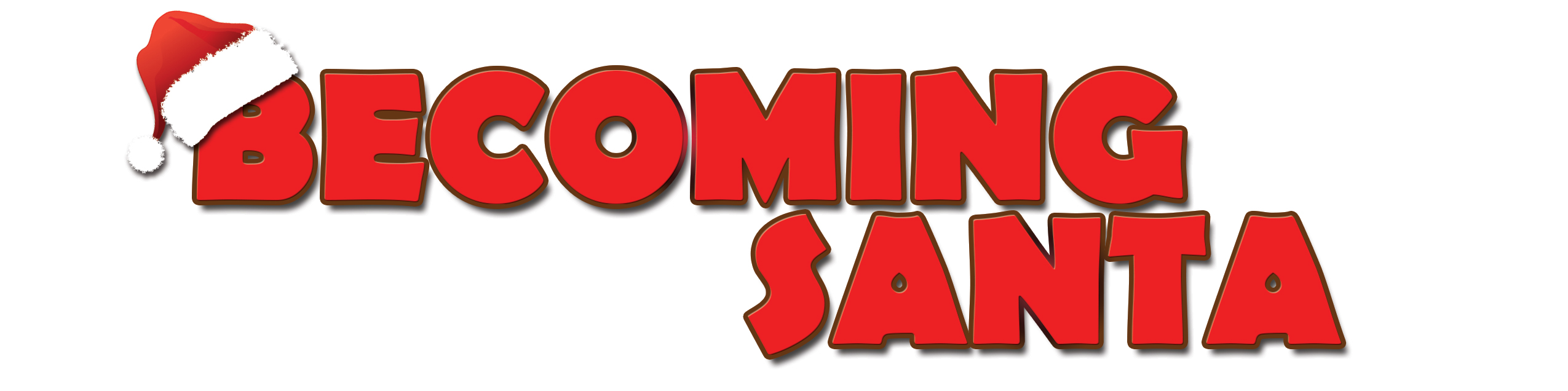 Johnson Production GroupPress KitOne-LinerIntroducing her new fiancé to her parents is a little more challenging for Holly.SynopsisHolly has never introduced her toy designer boyfriend Connor to her family and has only revealed that they live "up north." As their relationship intensifies, Holly knows she can't wait any longer and decides to bring Conner to meet her parents for Christmas. Connor is in for a shock when he discovers he's actually headed to the North Pole and Holly's parents are none other than Santa and Mrs. Claus! Connor embraces his time there despite running into Holly's ex, Jack Frost. Will Conner be ready to take their relationship to the next level - especially when it means he would be next in line to be Santa?ProducersExecutive ProducerTIMOTHY O. JOHNSONProducerOLIVER DE CAIGNYLine ProducerNavid SoofiKey CastKey Cast BiographiesLAURA BELL BUNDYLaura Bell Bundy was born on April 10, 1981 in Lexington, Kentucky, USA as Laura Ashley Bell Bundy. She is an actress, known for Jumanji (1995), Guiding Light (1952) and Anger Management (2012).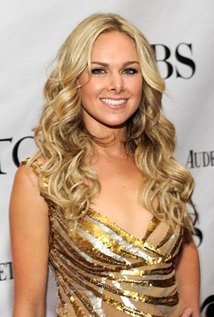 JESSE HUTCHSharing the same Birth place as Marvel Character Wolverine, Jesse James Hutch was born in Alberta Canada. At the age of ten he watched his first film, the animated movie "The Hobbit", and was instantly hooked on the art of story telling. Through out high school Jesse was known as "Hardcore" Hutch, because of his outdoor adrenaline hobbies which included: white water rafting, white water kayaking, free climbing and mountain biking. Often times these hobbies were recorded on video and turned into short movies. At one point in Hutch's High School History class he Acted and played out a hostage take over scenario for a presentation. The teacher was apprehended, smoke grenades went off, paintball guns were used and the fire alarm went off. His marks for presentation were high, minus a few points because of the fire department being called.

A collector of Movie Posters, some would say Hutch was an "Actor" even as a young boy, It was in 2001 that the title of "Thespian" became a professional one.

His first official audition, which he booked, was for Dark Angel(FOX) in which he played the role of a Mutant, his second audition for Wolf Lake(CBS), which he also booked, had to be passed on due to a filming conflict with Dark Angel. Many Lead roles include that of:
Romantic Comedy Teacher(Hallmark) My Boyfriends Dogs, Race Car Driver(Jordan Wells) 20th Century Fox: Joy Ride 3, Luke Bailey: Cedar Cove Season 2(Hallmark), Navy Seal: True Justice(Reelz), College Hunk: About a Girl(N Network), Hard Working Mans Man on The Hallmark Romantic Comedy Let it Snow, starring alongside Candace Cameron Bure(Full House).

Roles on TV Series such as Almost Human, Once Upon A Time, American Dreams, Smallville, Kyle xy & Heartland are but a few of Hutch's recognizable credits alongside Feature films such as: The Butterfly Effect, Freddy vs Jason, Scary Movie 3 & Joy Ride 3.

Performing almost all of his own stunts to date, Hutch has always had an attraction to Action and Adrenaline. Kick Boxing & Muay Thai are some of his past training.

Jesse Hutch's most important Lead roles are: Husband,Father, Son, Brother & Wild Man.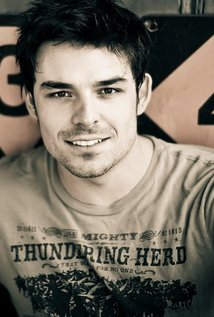 MICHAEL GROSS Born in Chicago in 1947, Gross was involved with a gang for a couple of years during high school before becoming a better student. He went on to be senior class president. Received an M.F.A. from the Yale University School of Drama. Worked in theater before moving to New York to begin an acting career. This eventually led to his breakthrough role on the show Family Ties (1982).

He has moved on to several other projects since the show's end, including three of the In the Line of Duty movies, narrating audio books, and, probably most notably, playing the character Burt in the Tremors (1990) films.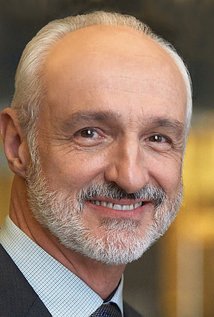 MEREDITH BAXTERMeredith Baxter was born on June 21, 1947 in South Pasadena, California, USA as Meredith Ann Baxter. She is an actress and producer, known for Family Ties (1982), All the President's Men (1976) and Family (1976). She has been married to Nancy Locke since December 8, 2013. She was previously married to Michael Blodgett, David Birney and Robert Lewis Bush.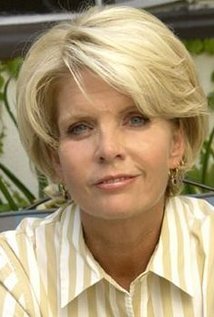 TONY CAVALEROTony is a main company member of The Groundlings in Los Angeles. He is a proud graduate of the Virginia Military Institute where he learned how to be a soldier and absolutely nothing about acting. Tony is also a founding member of the long-form improvisational group Robert Downey Jr, whose monthly Saturday! Saturday! Show is an LA Times Top Pick.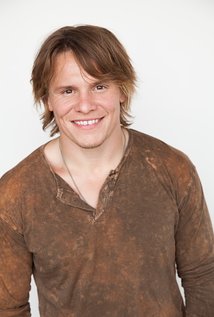 Production CreditsDirected by Writing CreditCast  Produced by Music by Cinematography by Sound Department Camera and Electrical Department Other crew Producer BiographiesTIM JOHNSON – Executive ProducerTim Johnson is among the most active and reliable producers in the business thanks to top rate productions and an 'on time, on budget' reputation. Previously, he managed the production of ABC's THE DAYS (MINDSHARE/TOUCHTONE.) Prior to forming Johnson Production Group and Ignite Entertainment, Tim served as Head of West Coast Programming Executive and launched the successful series DOC (88 episodes,) SUE THOMAS, FBI, MYSTERIOUS WAYS, JUST CAUSE, PONDEROSA, CHRISTY, ITS A MIRACLE AND MIRACLE PETS. Johnson is also responsible for producing the international hit series, DR. QUINN, MEDICINE WOMAN for CBS PRODS/SULLIVAN COMPANY for over 5 seasons. During his 100-episode tenure, he also launched LIVE FROM THE RANCH with Orson Bean - a nationally syndicated talk show focusing on family values in America. He also developed and produced the original docu-

drama COLD CASE for CBS network, which was the very first program to integrate television with the Internet.Recent Projects: For Better or For Worse – Executive ProducerBaby Bootcamp – Executive ProducerRing By Spring – Executive ProducerSole Custody – Executive ProducerThe Cheating Pact – Executive ProducerDeadly Spa – Executive ProducerWalking the Halls – Executive ProducerJune In January – Executive ProducerChristmas in the City – Executive ProducerSnow Bride – Executive ProducerDirty Teacher – Executive ProducerThe Surrogate – Executive ProducerMerry In-Laws – Executive ProducerA Bride for Christmas – Executive ProducerNaughty or Nice  – Executive ProducerChristmas Crush– Executive ProducerTeenage Bank Heist– Executive ProducerHow to Fall in Love – Executive ProducerHome Invasion (2011) – Executive ProducerFinal Sale (2011) – Executive ProducerConfined (2010) – Executive ProducerTornado Valley (2009) – Executive Producer The Wedding Dance (2009) – Executive Producer Trust (2009) – executive producer Toxic Skies (2008) – executive producer Storm seekers (2008) – executive producer Making Mr. Right (2008) – executive producer Love Sick (2008) – executive producer Just Breathe (2008) – executive producer Devils Diary (2007) – executive producer Swarm (2007) – executive producer JOHNSON PRODUCTION GROUP The Johnson Production Group contracts globally to produce television and motion picture content for international networks, studios and distributors. Based in Los Angeles and Vancouver, British Columbia, the company manages production, facilitates development and financing, procures distribution and guarantees quality and timely execution of its programs. While costs have gone up, so has the demand for quality. No longer is good enough, good enough. Johnson Production Group serves that segment when a show needs to be "A" quality, but produced efficiently enough to meet a locked budget. JPG specializes in value, protection of creative elements, and delivery of a quality finished product.OLIVER DE CAIGNY - ProducerOliver De Caigny is a Canadian producer originally from Belgium, his background in financing, production, and post production makes his a well-rounded producer for any type of production. His experience in financing and production agreements (film and TV series and movies-of-the week), distribution agreements (both domestic and foreign) as well as international co-productions, Canadian tax credit, Telefilm Canada and Canada Media Fund incentives provides him with a well-rounded background in development, production and distribution for motion pictures, television series and productions.Recent ProjectsStrange Empire (2014, 13 episodes) – ProducerHer Infidelity (2014) - ProducerPaper Angels (2014) - ProducerA Cookie Cutter Christmas (2014) - Producer For Better or For Worse (2014) – ProducerA Ring By Spring (2014) – ProducerJune In January (2014) – ProducerBaby Bootcamp (2013) – ProducerA Badge Of Betrayal (aka Sole Custody) (2013) – ProducerR.L. Stine’s: The Haunting Hour (53 Episodes) – Associate ProducerA Bride For Christmas (2013) – ProducerThe Dating Coach (2012) – ProducerRadio Rebel (2012) – Executive ProducerSeattle Superstorm (2012) – ProducerBilling BlockJohnson Production Group Presents “BECOMING SANTA”
Laura Bell Bundy  Jesse Hutch  Michael Gross  Meredith Baxter  Tony Cavalero
Music by Jeremy Executive Producer Timothy O. Johnson Scott Anderson Produced by Oliver De Caigny  Written by Barbara Kymlicka  Directed by Christie WillWith the participation of the Province of British Columbia 
Film Incentive BCThe Canadian Film or Video Production Tax Credit
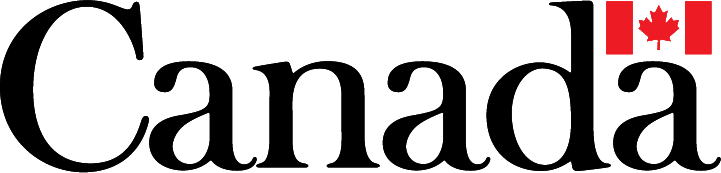 © MMXV Johnson Production Group All Rights Reserved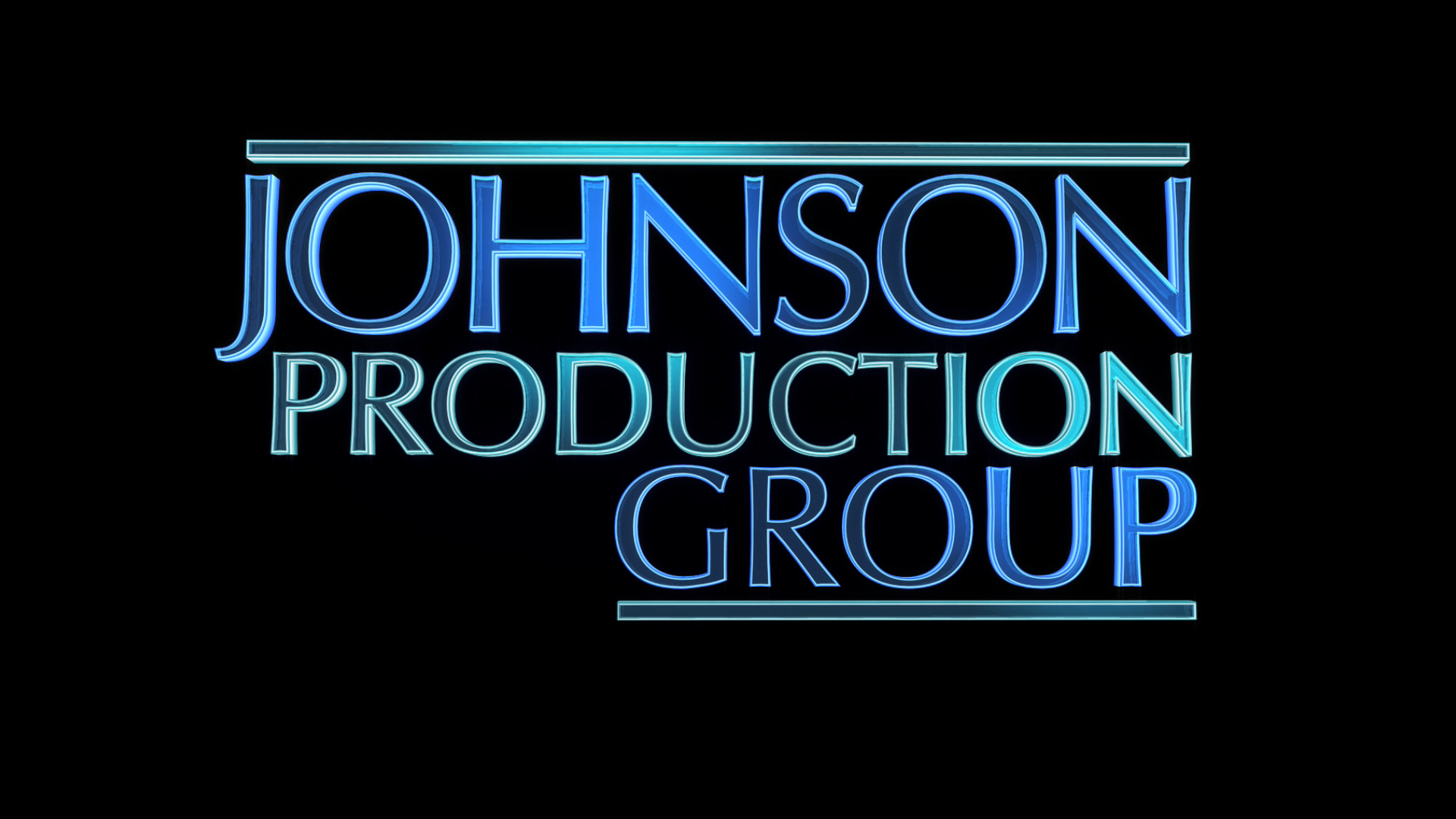 CHARACTERHollyConnorSanta ClausMrs. ClausElfACTORLAURA BELL BUNDYJESSE HUTCHMICHAEL GROSSMEREDITH BAXTERTONY CAVALEROChristie WillBarbara KymlickaLaura Bell BundyHollyJesse HutchConnorMichael GrossSantaMeredith BaxterMrs. ClausTony CavaleroElfEmily Delahunty...Taylor ElfSean Quan...Boy #1Jena Skodje...Girl #1Oliver De Caigny...producerTimothy O. Johnson...executive producerNavid Soofi...line producerJeremy AdelmanAnthony MetchieCraig George...sound effects editorAlex Macia...foley artistTony McVann...adr recordistGregor Phillips...sound re-recording mixer / supervising sound editorDevon Quelch...foley artistMatt Smalley...foley artistRicardo Hubbs...still photographerJustin Kamal...first assistant cameraGabriel Medina...director of photography: second unitSean Cummings...location manager